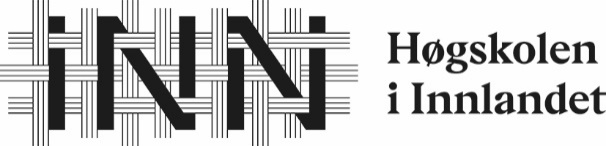 KVITTERING for kjøp fra ikke bokføringspliktigNavn:                                                                                                                  Dato.:      Telefon:      E-postadresse:      Leveringssted:      Kjøper:Navn:      Telefon:      E-postadresse:      Studentnummer:      Spesifikasjon av kjøpetHvis betalt med VIPPS e.l. – legg ved kvittering for overføringeDato/signatur selger: ______________________________________________KVITTERING for kjøp fra ikke bokføringspliktigNavn:                                                                                                                  Dato.:      Telefon:      E-postadresse:      Leveringssted:      Kjøper:Navn:      Telefon:      E-postadresse:      Studentnummer:      Spesifikasjon av kjøpetHvis betalt med VIPPS e.l. – legg ved kvittering for overføringenDato/signatur selger: ______________________________________________Vare/tjenesteArb.ordreEnhetsprisAntallSumVare/tjenesteArb.ordreEnhetsprisAntallSum